Anmeldeformular SANA-Kurs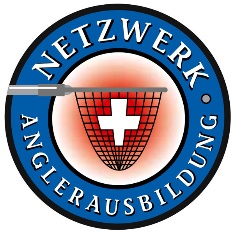 Kursinformationen:Kursleiter:			Cristina Meldau & Dario DinoiKursdatum:			6.02.2021Zeit:				9.00-12.00 / 13.00-16.00 UhrOrt:				fishspirit Ladenlokal – Seestrasse 194 – 8820 WädenswilKurskosten:			60.00 CHFKursunterlagen:		Schweizer Sportfischerbrevet deutsch (erhältlich im Laden 59.-)Voraussetzungen:	Der Teilnehmer hat das SANA-Lehrmittel studiert und bringt es mit zum Kurs.Teilnehmerangaben:Name :	____________________________________________________Vorname:	____________________________________________________Strasse – Nr.:	____________________________________________________PLZ – Wohnort:	____________________________________________________Geburtsdatum:	____________________________________________________Telefon:	____________________________________________________E-Mail Adresse:	____________________________________________________Lehrmittel:	schon gekauft 		bestellen